ПРАВИТЕЛЬСТВО СТАВРОПОЛЬСКОГО КРАЯПОСТАНОВЛЕНИЕот 26 декабря 2023 г. N 812-пОБ УТВЕРЖДЕНИИ ГОСУДАРСТВЕННОЙ ПРОГРАММЫСТАВРОПОЛЬСКОГО КРАЯ "СОЦИАЛЬНАЯ ПОДДЕРЖКА ГРАЖДАН"В соответствии с постановлением Правительства Ставропольского края от 14 августа 2023 г. N 490-п "О системе управления государственными программами Ставропольского края" и распоряжением Правительства Ставропольского края от 12 июля 2023 г. N 379-рп "Об утверждении перечня государственных программ Ставропольского края, планируемых к разработке, и признании утратившими силу некоторых распоряжений Правительства Ставропольского края" Правительство Ставропольского края постановляет:1. Утвердить прилагаемую государственную программу Ставропольского края "Социальная поддержка граждан".2. Признать утратившими силу постановления Правительства Ставропольского края:от 14 декабря 2018 г. N 568-п "Об утверждении государственной программы Ставропольского края "Социальная поддержка граждан";от 12 июля 2019 г. N 305-п "О внесении изменений в государственную программу Ставропольского края "Социальная поддержка граждан", утвержденную постановлением Правительства Ставропольского края от 14 декабря 2018 г. N 568-п";от 19 сентября 2019 г. N 417-п "О внесении изменений в государственную программу Ставропольского края "Социальная поддержка граждан", утвержденную постановлением Правительства Ставропольского края от 14 декабря 2018 г. N 568-п";от 24 декабря 2019 г. N 604-п "О внесении изменений в приложение 3 "Подпрограмма "Доступная среда" государственной программы Ставропольского края "Социальная поддержка граждан" к государственной программе Ставропольского края "Социальная поддержка граждан", утвержденной постановлением Правительства Ставропольского края от 14 декабря 2018 г. N 568-п";от 02 марта 2020 г. N 94-п "О внесении изменений в государственную программу Ставропольского края "Социальная поддержка граждан", утвержденную постановлением Правительства Ставропольского края от 14 декабря 2018 г. N 568-п";от 01 июня 2020 г. N 295-п "О внесении изменений в государственную программу Ставропольского края "Социальная поддержка граждан", утвержденную постановлением Правительства Ставропольского края от 14 декабря 2018 г. N 568-п";от 11 сентября 2020 г. N 500-п "О внесении изменений в государственную программу Ставропольского края "Социальная поддержка граждан", утвержденную постановлением Правительства Ставропольского края от 14 декабря 2018 г. N 568-п";от 16 марта 2021 г. N 100-п "О внесении изменений в государственную программу Ставропольского края "Социальная поддержка граждан", утвержденную постановлением Правительства Ставропольского края от 14 декабря 2018 г. N 568-п";от 25 мая 2021 г. N 208-п "О внесении изменений в государственную программу Ставропольского края "Социальная поддержка граждан", утвержденную постановлением Правительства Ставропольского края от 14 декабря 2018 г. N 568-п";от 22 ноября 2021 г. N 592-п "О внесении изменений в государственную программу Ставропольского края "Социальная поддержка граждан", утвержденную постановлением Правительства Ставропольского края от 14 декабря 2018 г. N 568-п";от 28 декабря 2021 г. N 702-п "О внесении изменений в государственную программу Ставропольского края "Социальная поддержка граждан", утвержденную постановлением Правительства Ставропольского края от 14 декабря 2018 г. N 568-п";от 29 марта 2022 г. N 146-п "О внесении изменений в государственную программу Ставропольского края "Социальная поддержка граждан", утвержденную постановлением Правительства Ставропольского края от 14 декабря 2018 г. N 568-п";от 21 декабря 2022 г. N 784-п "О внесении изменений в государственную программу Ставропольского края "Социальная поддержка граждан", утвержденную постановлением Правительства Ставропольского края от 14 декабря 2018 г. N 568-п";от 14 марта 2023 г. N 116-п "О внесении изменений в государственную программу Ставропольского края "Социальная поддержка граждан", утвержденную постановлением Правительства Ставропольского края от 14 декабря 2018 г. N 568-п";от 26 декабря 2023 г. N 792-п "О внесении изменений в государственную программу Ставропольского края "Социальная поддержка граждан", утвержденную постановлением Правительства Ставропольского края от 14 декабря 2018 г. N 568-п".3. Контроль за выполнением настоящего постановления возложить на заместителя председателя Правительства Ставропольского края Дубровина С.В.4. Настоящее постановление вступает в силу с 01 января 2024 года.ГубернаторСтавропольского краяВ.В.ВЛАДИМИРОВУтвержденапостановлениемПравительства Ставропольского краяот 26 декабря 2023 г. N 812-пГОСУДАРСТВЕННАЯ ПРОГРАММАСТАВРОПОЛЬСКОГО КРАЯ "СОЦИАЛЬНАЯ ПОДДЕРЖКА ГРАЖДАН" <1>--------------------------------<1> Далее используется сокращение - Программа.Стратегические приоритеты Программы1. Оценка текущего состояния сферы социальной защитынаселения Ставропольского краяЧисленность населения Ставропольского края в 2022 году составила 2896829 человек, что на 110329 человек больше, чем в 2021 году. Денежные доходы ниже границы бедности в 2022 году имели 325324 человека, что на 36586 человек меньше, чем в 2021 году. Уровень бедности в Ставропольском крае в 2022 году составил 11,70 процента, что на 1,30 процента ниже по сравнению с 2021 годом.Динамика снижения уровня бедности в Ставропольском крае обусловлена эффективной системой социальной поддержки граждан Российской Федерации, проживающих на территории Ставропольского края (далее - граждане), которая постоянно развивается с учетом принципов адресности и нуждаемости. Основные направления системы социальной поддержки граждан сосредоточены на создании условий для ослабления негативных тенденций в жизнедеятельности различных категорий населения Ставропольского края, в первую очередь, граждан пожилого возраста, инвалидов, семей с детьми.С целью повышения уровня и качества жизни населения Ставропольского края меры социальной поддержки и иные социальные гарантии, предусмотренные законодательством Российской Федерации и законодательством Ставропольского края, предоставляются гражданам своевременно и в полном объеме.В 2022 году мерами социальной поддержки и иными социальными гарантиями, предусмотренными законодательством Российской Федерации и законодательством Ставропольского края, воспользовалось 880092 человека, что на 149765 человек меньше, чем в 2021 году.Важным приоритетным направлением деятельности в сфере социальной защиты населения Ставропольского края является развитие системы социального обслуживания граждан, повышение уровня, качества и эффективности оказания социальных услуг.Социальные услуги гражданам пожилого возраста и инвалидам, семьям с детьми оказываются 23 государственными бюджетными стационарными учреждениями социального обслуживания населения Ставропольского края, 32 государственными бюджетными учреждениями социального обслуживания - центрами социального обслуживания населения и 17 организациями социального обслуживания семьи и детей. Социальные услуги в 2022 году получили 164561 человек, что на 135 человек больше, чем в 2021 году.В Ставропольском крае проводится работа по оптимизации внутренней структуры сети государственных организаций социального обслуживания населения Ставропольского края, их коечной мощности, с учетом потребности населения Ставропольского края в социальных услугах, что позволило добиться отсутствия очередности на получение социальных услуг в Ставропольском крае.В 2022 году санаторно-курортное лечение и оздоровление получили 6379 детей, проживающих на территории Ставропольского края, в том числе дети работающих родителей, нуждающиеся по медицинским показаниям в санаторно-курортном лечении, и дети, находящиеся в трудной жизненной ситуации (в 2021 году санаторно-курортное лечение и оздоровление получили 6615 детей, проживающих на территории Ставропольского края, в том числе дети работающих родителей, нуждающиеся по медицинским показаниям в санаторно-курортном лечении, и дети, находящиеся в трудной жизненной ситуации).Деятельность социально ориентированных некоммерческих организаций Ставропольского края направлена на достижение долгосрочных целей социально-экономической политики и общественного развития Ставропольского края, а именно на обеспечение непрерывного системно организованного процесса повышения качества жизни населения Ставропольского края, расширение и повышение эффективности участия общественности в процессах выработки решений органов государственной власти Ставропольского края и органов местного самоуправления муниципальных образований Ставропольского края, обеспечение реализации права социально ориентированной некоммерческой организации Ставропольского края на государственную поддержку ее деятельности и создание условий для выполнения общественно полезных проектов и инициатив.На территории Ставропольского края зарегистрировано 2949 социально ориентированных некоммерческих организаций Ставропольского края, которые реализовали в 2021 - 2023 годах 3085 мероприятий в рамках социальных проектов <2> и привлекли к их участию 105690 человек.--------------------------------<2> Под социальным проектом понимается комплекс мероприятий, ограниченных периодом времени и разработанных некоммерческими организациями в целях осуществления в соответствии с учредительными документами видов деятельности, указанных в статье 8 Закона Ставропольского края "О государственной поддержке социально ориентированных некоммерческих организаций в Ставропольском крае".В Ставропольском крае проводится постоянная работа по социальной защите инвалидов, формированию для них безбарьерной среды, развитию системы реабилитации и социальной интеграции инвалидов в общество, устранению в социуме отношенческих барьеров. По состоянию на 01 января 2023 года в реестре приоритетных объектов социальной инфраструктуры и услуг в приоритетных сферах жизнедеятельности инвалидов и других маломобильных групп населения Ставропольского края состоит 828 объектов. До 2030 года предстоит обеспечить доступность 164 объектов социальной инфраструктуры, которые в настоящее время не в полном объеме обеспечивают беспрепятственный доступ к ним инвалидов и других маломобильных групп населения Ставропольского края <3>.--------------------------------<3> Под маломобильными группами населения Ставропольского края понимаются люди, испытывающие затруднения при самостоятельном передвижении, получении услуг, необходимой информации.В Ставропольском крае в 2023 году в сфере социальной защиты населения Ставропольского края сохраняется ряд проблем:в сфере реабилитации и социальной интеграции инвалидов - наличие недоступных или условно доступных для инвалидов и других маломобильных групп населения Ставропольского края приоритетных объектов социальной инфраструктуры и недостаточное оснащение реабилитационным оборудованием организаций Ставропольского края, реализующих мероприятия по основным направлениям реабилитации инвалидов;в сфере работы социально ориентированных некоммерческих организаций Ставропольского края - слабо развитая материально-техническая база социально ориентированных некоммерческих организаций Ставропольского края, недостаточное информационное обеспечение их деятельности и низкий уровень знаний и навыков у сотрудников социально ориентированных некоммерческих организаций Ставропольского края в области социального проектирования.В целях решения указанных проблем предусмотрена реализация региональных проектов, ведомственного проекта и комплексов процессных мероприятий Программы.2. Описание приоритетов и целей государственной политикив сфере реализации ПрограммыПриоритеты государственной политики в сфере реализации Программы сформированы в соответствии с:Указом Президента Российской Федерации от 28 декабря 2012 года N 1688 "О некоторых мерах по реализации государственной политики в сфере защиты детей-сирот и детей, оставшихся без попечения родителей";Указом Президента Российской Федерации от 21 июля 2020 года N 474 "О национальных целях развития Российской Федерации на период до 2030 года";Указом Президента Российской Федерации от 4 февраля 2021 года N 68 "Об оценке эффективности деятельности высших должностных лиц субъектов Российской Федерации и деятельности исполнительных органов субъектов Российской Федерации";Концепцией государственной семейной политики в Российской Федерации на период до 2025 года, утвержденной распоряжением Правительства Российской Федерации от 25 августа 2014 г. N 1618-р;Стратегией действий в интересах граждан старшего поколения в Российской Федерации до 2025 года, утвержденной распоряжением Правительства Российской Федерации от 5 февраля 2016 г. N 164-р;Стратегией социально-экономического развития Северо-Кавказского федерального округа на период до 2030 года, утвержденной распоряжением Правительства Российской Федерации от 30 апреля 2022 г. N 1089-р;Стратегией социально-экономического развития Ставропольского края до 2035 года, утвержденной Законом Ставропольского края "О Стратегии социально-экономического развития Ставропольского края до 2035 года".Реализация Программы будет непосредственно направлена на достижение одной из национальных целей развития Российской Федерации на период до 2030 года, определенных Указом Президента Российской Федерации от 21 июля 2020 года N 474 "О национальных целях развития Российской Федерации на период до 2030 года", - "Сохранение населения, здоровье и благополучие людей".Для достижения целей и задач в сфере социальной защиты населения Ставропольского края определена цель Программы и показатели Программы, направленные на ее достижение, а также разработаны структурные элементы Программы.Система целеполагания Программы включает в себя цель "Повышение уровня и качества жизни населения Ставропольского края", которая характеризуется достижением:к 2026 году доли граждан, получивших социальные услуги в организациях социального обслуживания населения, в общем числе граждан, обратившихся за получением социальных услуг в организации социального обслуживания населения, на уровне 100,00 процента;к 2026 году доли доступных для инвалидов и других маломобильных групп населения Ставропольского края приоритетных объектов социальной, транспортной, инженерной инфраструктуры в общем количестве приоритетных объектов не ниже 86,10 процента;к 2030 году доли граждан, удовлетворенных качеством и доступностью социальных услуг, предоставленных государственными организациями социального обслуживания населения Ставропольского края, в общей численности опрошенных граждан, получивших социальные услуги в государственных организациях социального обслуживания населения Ставропольского края, не ниже 98,85 процента;к 2030 году численности детей, проживающих на территории Ставропольского края, в том числе находящихся в трудной жизненной ситуации, получивших услуги по санаторно-курортному лечению, отдыху и оздоровлению, не менее 5685 человек;к 2030 году удельного веса организаций социального обслуживания населения, основанных на иных формах собственности кроме государственной собственности, в общем количестве организаций социального обслуживания населения всех форм собственности на уровне не ниже 30,50 процента;к 2030 году снижения уровня бедности населения Ставропольского края до 7,20 процента;к 2030 году доли граждан, получивших социальную поддержку и государственные социальные гарантии, в общей численности граждан, обратившихся и имеющих право на их получение в соответствии с законодательством Российской Федерации и законодательством Ставропольского края, на уровне 100,00 процента;к 2030 году доли инвалидов, в том числе детей-инвалидов, в отношении которых осуществлялись мероприятия по реабилитации и (или) абилитации, в общей численности инвалидов, в том числе детей-инвалидов, имеющих такие рекомендации в индивидуальной программе реабилитации или абилитации, не ниже 94,00 процента;к 2030 году доли граждан, признающих навыки, достоинства и способности инвалидов, в общей численности опрошенных граждан не менее 61,00 процента;к 2030 году количества социально ориентированных некоммерческих организаций Ставропольского края, осуществляющих деятельность в сфере социальной поддержки и защиты ветеранов, получивших за счет средств бюджета Ставропольского края субсидии на финансовое обеспечение затрат на реализацию социальных проектов, ежегодно, не менее 2 социально ориентированных некоммерческих организаций Ставропольского края;к 2030 году количества социально ориентированных некоммерческих организаций Ставропольского края (за исключением социально ориентированных некоммерческих организаций Ставропольского края, осуществляющих деятельность в сфере социальной поддержки и защиты ветеранов), получивших за счет средств бюджета Ставропольского края субсидии на финансовое обеспечение затрат на поддержку социально ориентированных некоммерческих организаций Ставропольского края, реализующих социальные проекты, не менее 43 социально ориентированных некоммерческих организаций Ставропольского края.Достижение цели Программы осуществляется путем реализации региональных проектов "Повышение доступности приоритетных объектов и услуг для инвалидов и других маломобильных групп населения и развитие системы комплексной реабилитации и абилитации", "Развитие инфраструктуры в сфере социального обслуживания", "Старшее поколение", "Финансовая поддержка семей при рождении детей", ведомственного проекта "Совершенствование и обновление материально-технической базы в сфере социального обслуживания", а также комплексов процессных мероприятий "Оказание социальных услуг населению государственными организациями социального обслуживания", "Оказание социальных услуг в стационарной форме социального обслуживания населению государственными организациями социального обслуживания", "Оказание социальных услуг в полустационарной форме социального обслуживания населению государственными организациями социального обслуживания", "Оказание социальных услуг в форме социального обслуживания на дому населению государственными организациями социального обслуживания", "Оказание социальных услуг населению негосударственными организациями, оказывающими социальные услуги", "Организация и обеспечение отдыха и оздоровления детей", "Предоставление мер социальной поддержки отдельным категориям граждан", "Предоставление мер социальной поддержки семьям и детям", "Обеспечение иных социальных гарантий и мероприятий", "Предоставление отдельным категориям граждан льготы по транспортному налогу в крае", "Содействие деятельности социально ориентированных некоммерческих организаций" и "Обеспечение реализации государственных функций и полномочий министерства труда и социальной защиты населения Ставропольского края".3. Задачи государственного управления, способыих эффективного решения в сфере реализации ПрограммыДля достижения цели в сфере социальной защиты населения Ставропольского края задачами государственного управления являются:выполнение в полном объеме обязательств Ставропольского края по социальной поддержке граждан;обеспечение полноты и качества предоставления социальных услуг, недопущение снижения их доступности для граждан;обеспечение условий доступности приоритетных объектов и услуг в приоритетных сферах жизнедеятельности инвалидов и других маломобильных групп населения Ставропольского края, а также информационной доступности в части устранения отношенческих барьеров;повышение качества и увеличение объема услуг по реабилитации и социальной интеграции инвалидов;совершенствование деятельности государственных учреждений Ставропольского края, осуществляющих реабилитацию инвалидов;финансовая, информационная и консультационная поддержка социально ориентированных некоммерческих организаций Ставропольского края.Задачи государственного управления отражены в структурных элементах Программы, для которых сформированы показатели Программы и мероприятия (результаты), направленные на достижение изменений в сфере социальной защиты населения Ставропольского края.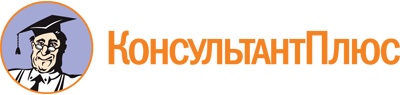 Постановление Правительства Ставропольского края от 26.12.2023 N 812-п
"Об утверждении государственной программы Ставропольского края "Социальная поддержка граждан"Документ предоставлен КонсультантПлюс

www.consultant.ru

Дата сохранения: 20.05.2024
 